Сказ про "Оттопыренность"(малобукАф). 
Пролог.
Оттопыренны ли мы, как свет дневной в лучах заката, но это тайна, и увы, нам не дана её разгадка. 
Часть-1. 
Поход за "Оттопыреностью".
Ранним тёплым, августовским утром в день рождения "Бога Метала"(кто-то не считает его "Богом", но тем не менее он Бог):)) Роба Хэлфорда я прихватив с собой заветное извещение и шоколадку "Россиюшка-щедрая душа" (на прафах рекламы шоколадки):)) отправился в ужАстное заведение под названием "Почта РэФэ(России). Путь мой на всем его протяжении озарял ярОстный запах жареных семечек(запах шОл с располагающегося не по далеко маслозавода) и лай бездомных собак, которых там водилось в привелико-множественным изобилии. 
И вот наконец таки добравшись до ужАстного заведения, и вручив милейший Татьяне(оператору почтового отделения) шоколадку с извещением, я получил наконец таки заветную бандерольку, которая похудела за время пУтишествия аж на целых (ведать плохо кормили:)) и довольный с улыбкой как у господина Чеширского кота отправился домой обратным путём положив бандерольку с книжкой в заранее подготовленную для этого сумку:))
Часть-2
"Непосредственно "Оттопыренность"". 
Перефразируя популярную фразу "Оставь надежду всяк сюда входящий" так и хочется сказать про эту книжку "оставь покой всяк это читающий" и действительно, покой при прочтении Оттопыренности лучше оставить где-нибудь в другом месте, иначе он не даст в полной мере оттопыриться:)) 
Теперь конкретно и по главам. 
Берег которого нет: 
В некотором роде завязка всей Оттопыренности. Стихи (особенно из "Неопубликованного") начинают радовать глаз и будоражить ум чуть ли не с первой строчки(спасибо что называется автору):)) Да и вибрация слова и го оборотов прям провибрироет всё пространство вокруг и около себя:) Да и некоторые стихотворные произведения прямо таки просятся стать песнями. Да и они будут достатошно хорошо смотреться в исполнении некоторых митолических (до мозга костей) товварищщей. :))
Сны:
Вот уж действительно где есть место для фантазии (если она ещё осталось от прочтения приведущАй) главы книги. Стихи там ну очень хитро (намой взгляд) заперефантоснофаны, но это не мешает им жить полной (иногда независимой от их так сказать основной книги) жизнью;))
Ахтунг многабукАф (она же проза:)):
Самая внушительная часть (как по содержанию, так и концептуально) из всей Оттопыренности. Представляет собой некий симбиоз личных воспоминаний, интервью, и пересланий;)) В этой же главе есть и рассказец, который дал начало всей так сказать книги. И действительно в наш век без хорошей Оттопыренности (естественна законной) никуда, да и переплетено там очень много чаво оттопыренного. Да и особо хочется отметить пару тройку слов про контур, Жанн, и Феникса. Что касается первого, то, товварищ гражданин армянской национальности Григорян, прям таки радует своим настроем (за что ему спасибоу):)), несмотря на события, что тогда происходили как у него лично, так и в стране которой больше нет. Жанны ( которые с Улицы Роз) тоже таки весьма любопытнейшее произведения. И хоть и так было понятно, что Жанна д'Арк ( она же Орлеанская дева) и Жанна из песни совершенно две разные Жанны(хотя некоторые до сих пор считают противоположно), но это не так важно, когда знаешь истину. И наконец чуднАя птицца Феникс: после прочтения сей части Оттопырености становиться понятно, ак много он в себя вобрал. И действительно вобрав это всё в себя он стал поистине великой Птицей:). Да и в конце Мишкина сказка,до опубликования которой он, к сожалению, не дожил покинув этот бренный мир. За сим и за этим разрешите откланиться:)). P. S. Не стоит воспринимать всё что здесь написано слишком буквально, по пречине того, что писалось всё в Оттопыренном состоянии. © 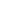 Олег"Алегатор"Решетов. Город на реке Орь(он же Оренбург, он же ОренбЕрг, он де Орен, он же Чкалов). 2014 год от рождества Божия. 25.08.14